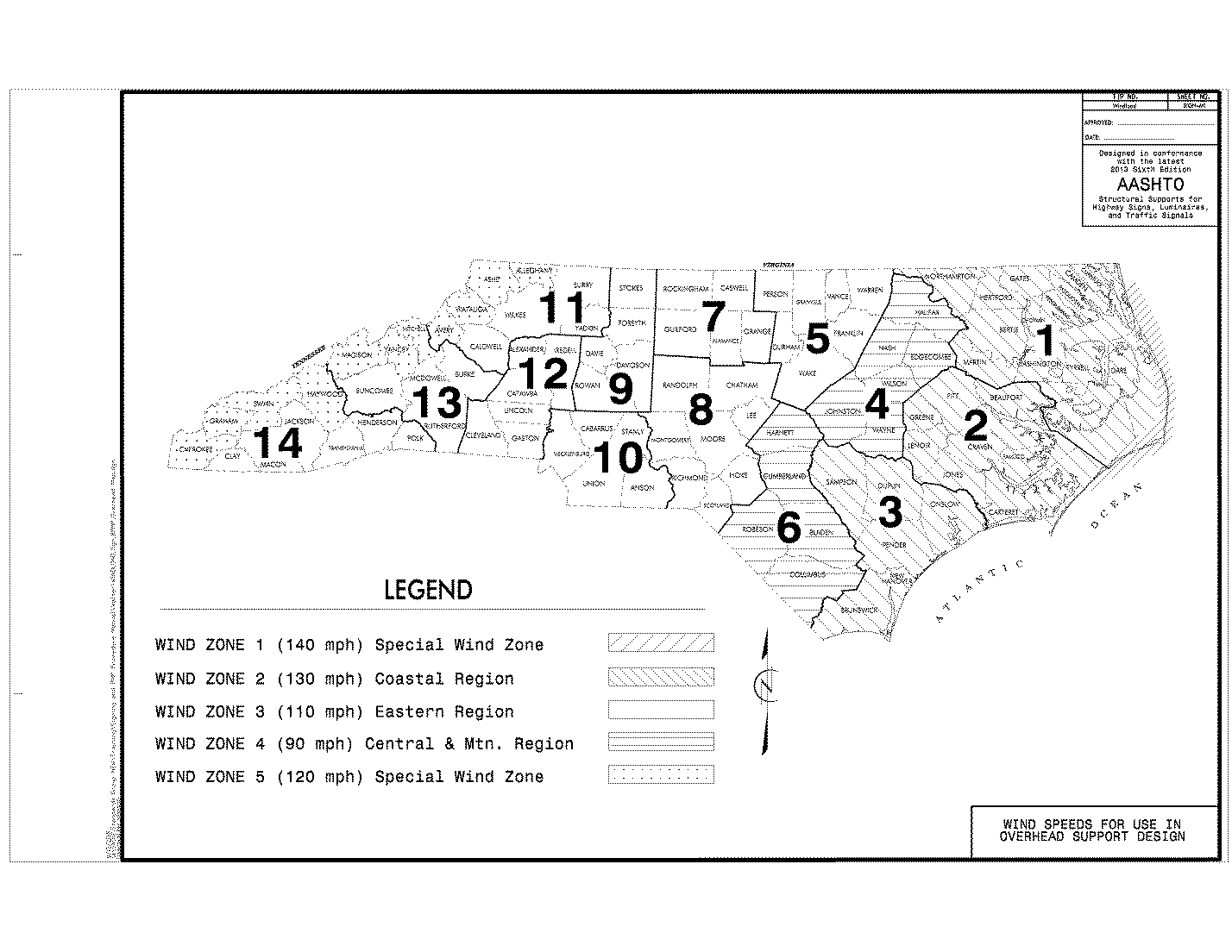 Windspeed Map in North Carolina